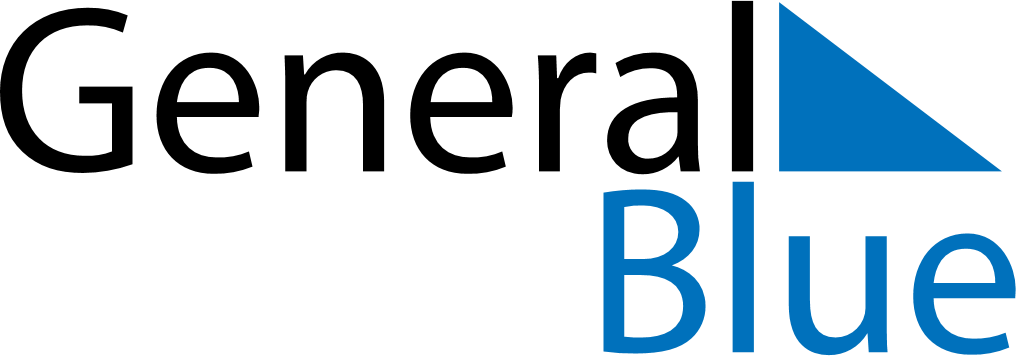 October 2024October 2024October 2024October 2024October 2024October 2024Lida, Grodnenskaya, BelarusLida, Grodnenskaya, BelarusLida, Grodnenskaya, BelarusLida, Grodnenskaya, BelarusLida, Grodnenskaya, BelarusLida, Grodnenskaya, BelarusSunday Monday Tuesday Wednesday Thursday Friday Saturday 1 2 3 4 5 Sunrise: 7:20 AM Sunset: 6:56 PM Daylight: 11 hours and 35 minutes. Sunrise: 7:22 AM Sunset: 6:53 PM Daylight: 11 hours and 30 minutes. Sunrise: 7:24 AM Sunset: 6:51 PM Daylight: 11 hours and 26 minutes. Sunrise: 7:26 AM Sunset: 6:48 PM Daylight: 11 hours and 22 minutes. Sunrise: 7:28 AM Sunset: 6:46 PM Daylight: 11 hours and 18 minutes. 6 7 8 9 10 11 12 Sunrise: 7:30 AM Sunset: 6:43 PM Daylight: 11 hours and 13 minutes. Sunrise: 7:31 AM Sunset: 6:41 PM Daylight: 11 hours and 9 minutes. Sunrise: 7:33 AM Sunset: 6:39 PM Daylight: 11 hours and 5 minutes. Sunrise: 7:35 AM Sunset: 6:36 PM Daylight: 11 hours and 1 minute. Sunrise: 7:37 AM Sunset: 6:34 PM Daylight: 10 hours and 56 minutes. Sunrise: 7:39 AM Sunset: 6:31 PM Daylight: 10 hours and 52 minutes. Sunrise: 7:41 AM Sunset: 6:29 PM Daylight: 10 hours and 48 minutes. 13 14 15 16 17 18 19 Sunrise: 7:42 AM Sunset: 6:27 PM Daylight: 10 hours and 44 minutes. Sunrise: 7:44 AM Sunset: 6:24 PM Daylight: 10 hours and 39 minutes. Sunrise: 7:46 AM Sunset: 6:22 PM Daylight: 10 hours and 35 minutes. Sunrise: 7:48 AM Sunset: 6:20 PM Daylight: 10 hours and 31 minutes. Sunrise: 7:50 AM Sunset: 6:17 PM Daylight: 10 hours and 27 minutes. Sunrise: 7:52 AM Sunset: 6:15 PM Daylight: 10 hours and 23 minutes. Sunrise: 7:54 AM Sunset: 6:13 PM Daylight: 10 hours and 19 minutes. 20 21 22 23 24 25 26 Sunrise: 7:56 AM Sunset: 6:10 PM Daylight: 10 hours and 14 minutes. Sunrise: 7:58 AM Sunset: 6:08 PM Daylight: 10 hours and 10 minutes. Sunrise: 7:59 AM Sunset: 6:06 PM Daylight: 10 hours and 6 minutes. Sunrise: 8:01 AM Sunset: 6:04 PM Daylight: 10 hours and 2 minutes. Sunrise: 8:03 AM Sunset: 6:02 PM Daylight: 9 hours and 58 minutes. Sunrise: 8:05 AM Sunset: 5:59 PM Daylight: 9 hours and 54 minutes. Sunrise: 8:07 AM Sunset: 5:57 PM Daylight: 9 hours and 50 minutes. 27 28 29 30 31 Sunrise: 8:09 AM Sunset: 5:55 PM Daylight: 9 hours and 46 minutes. Sunrise: 8:11 AM Sunset: 5:53 PM Daylight: 9 hours and 42 minutes. Sunrise: 8:13 AM Sunset: 5:51 PM Daylight: 9 hours and 38 minutes. Sunrise: 8:15 AM Sunset: 5:49 PM Daylight: 9 hours and 34 minutes. Sunrise: 8:17 AM Sunset: 5:47 PM Daylight: 9 hours and 30 minutes. 